L’EYRIEUX 2014Du 1 au 2 novembre		CHAMPIONNATS de France des REGIONS		FINALE COUPE DE France		OPEN Masters		INTER REGION Inter région en Sud Est, la course de l’Eyrieux accueille par la même occasion les derniers rendez vous nationaux de la saison 2014 en descente.Le programme :Vendredi 31 octobre :	16h – 18h : Accueil des Equipes de région remise des dossards (Maison du Canoë St Sauveur)Samedi 1 novembre :	Sprint Championnats de France des Régions (manche unique)	9h30 – 10h 45 : Entrainement Libre	11h – 12h30 : Course	Classique Championnats de France des Régions (course en relais)	15h30 – 16h30 : Course toutes catégories	18h -20h : Accueil des Clubs remise des dossards	(salle des fêtes des Ollières sur Eyrieux)	19h00 : Remise des Prix du Championnat de France des Régions	(salle des fêtes des Ollières sur Eyrieux)	20h00 : Repas des  Championnats de France (sur inscription)	(salle des fêtes des Ollières sur Eyrieux)Dimanche 2 novembre :	Finale Coupe de France et Open Masters (Inter Région)	9h00 – 10h45 : Entraînements libres	11h00 – 14h30 : 	Départ Les Ollières/ Eyrieux				Arrivée St Fortunat/ Eyrieux	15h30 : Remise des Prix à St FortunatL’organisation : Eyrieux CK	R1 : Matthieu Hug 	Contact : eyrieux.canoe.kayak@gmail.com	Juge Arbitre : Laurent ManteauL’hébergement :	Office de tourisme Centre Ardèche : 04 75 7730 21www.eyrieux-centre-ardeche.comCamping  ouvert : Eyrieux Camping  04 75 66 30 08info@eyrieuxcamping.comwww.eyrieuxcamping.comCamping La Gare des Amis 04 75 65 22 80lagaredesamis@sfr.frhttp://www.camping-lagaredesamis.com/CAMPING.htmAccueil en chambres d’Hôtes :La Bergerie de l’Aulagner 06 51 47 11 86labergeriedelaulagner@gmail.comwww.bergerie-aulagner@.frInscription Compétition :		Inscription sur le site fédéral, et envoi du bordereau d’inscription et règlement par courrier à :	Maison du Canoë Kayak	Eyrieux CK Inscriptions	07190 ST SAUVEUR DE MONTAGUTLimite des inscriptions le 30 octobre 2014.	Pour la classique du dimanche course ouverte aux minimes 2	PC Verte obligatoire pour tous les compétiteurs	Frais d’inscription à l’ordre de la FFCK  à effectuer sur place : 		Championnat des Régions : 100 euros par équipe de région		Courses individuelles du dimanche : 5 euros par personne	Un chèque de caution de 100 euros à l’ordre d’Eyrieux CK est à fournir pour le retrait des dossards.Inscription Repas des Championnats de France :	A l’issue de la remise des prix et de l’apéritif du samedi soir, le club Eyrieux CK organise un repas ouvert à tous au tarif de 10 euros par personne : Entrée/Plat/Fromage/Dessert , boissons non comprisesInscription par email à : eyrieux.canoe.kayak@gmail.comRèglement sur place à la remise des dossards (vendredi soir et samedi soir).Plan de situation des parcours :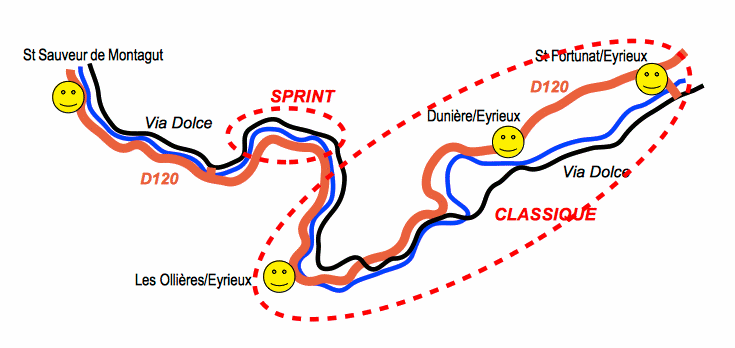 Détail Sprint et accès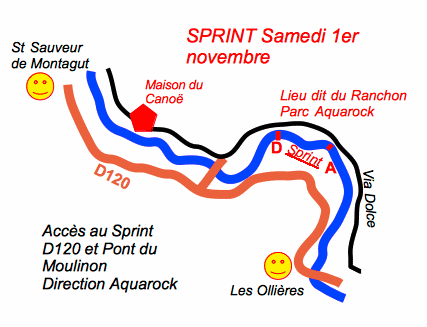 Détail  Classique et accès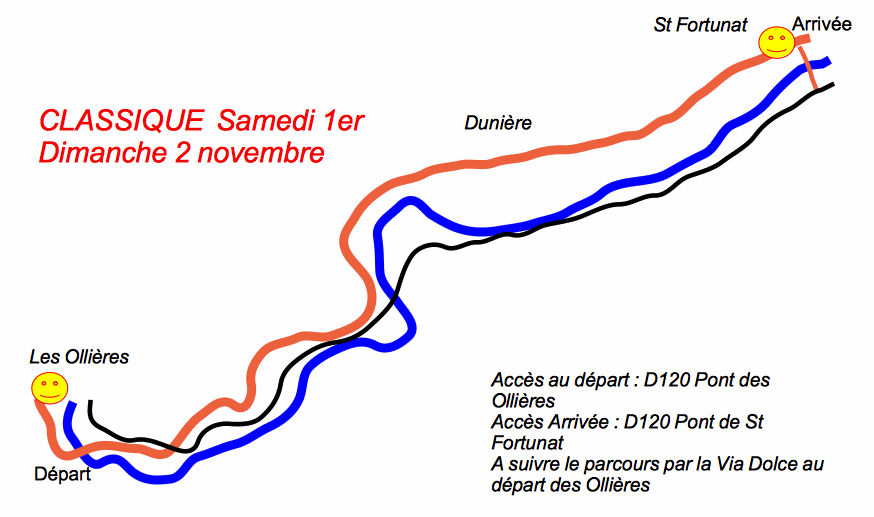 